Hartford Manor Primary School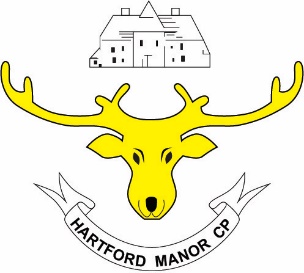 Maths Long term planAutumn term:Spring term:Summer term:EYFSYear 1Place Value 0-10Sort objectsCounts objectsCount and read forward and backwards numbers 0 to 10Count one more one lessOne to one correspondence to start to compare groupsCompare numbersOrder groups of objectsOrdinal Number The number lineAddition and SubtractionPart – Whole Model Addition symbolFact Families – Addition factsFind number bonds within 10Systematic methods for number bonds within 10 Number bonds to 10Compare number bondsAddition – adding togetherAddition – adding moreFinding a partSubtraction – takeaway, how many left?Subtraction – finding a part, breaking apartFact families- the 8 factsSubtraction – Counting backShape Recognise and name 3-D shapesSort 3-D shapesRecognise and name 2-D shapesSort 2-D shapesPatterns with 3-D and 2-D shapesPlace value (within 20) Count forwards and backwards andwrite number to 20 in numerals and wordsNumber from 11 to 20Count one more and one lessCompare numbersOrder groups of objectsOrder numbersAddition and Subtraction Add by counting onFind and make number bondsSubtraction – Not crossing 10 Subtraction – crossing 10 Related facts Compare number sentencesPlace Value (within 50)Number to 50 Tens and Ones Represent numbers to 50One more one lessCompare objects within 50Compare numbers within 50Order numbers within 50Count in 2sCount in 5sMeasurement – Length and HeightCompare lengths and heightsMeasure lengthMeasurement – Weight and Volume Introduce weight and massMeasure massCompare massIntroduce capacity and volumeMeasure capacity Compare capacityMultiplication and division. Count in 10sMake equal groupsAdd equal groupsMake doublesFractionsFind a halfFind a halfFind a quarterFind a quarterGeometryDescribe turnsDescribe positionsDescribe positionsPlace valueCounting to 100Partitioning numbersComparing numbersOrdering numbersOne more, one lessMoneyRecognising coinsRecognising notesCounting coinsTime Before and afterDatesTime to the hourTime to the half hourWriting timeComparing timeYear 2Number and Place Value count in steps of 2, 3, and 5 from 0, and in tens from any number, forward and backward recognise the place value of each digit in a two-digit number (tens, ones) identify, represent and estimate numbers using different representations, including the number line  compare and order numbers from 0 up to 100; use and = signs  read and write numbers to at least 100 in numerals and in words  use place value and number facts to solve problems.Addition and Subtractionsolve problems with addition and subtraction:  using concrete objects and pictorial representations, including those involving numbers, quantities and measures applying their increasing knowledge of mental and written methods  recall and use addition and subtraction facts to 20 fluently, and derive and use related facts up to 100 add and subtract numbers using concrete objects, pictorial representations, and mentally, including:  a two-digit number and ones  a two-digit number and tens two two-digit numbers adding three one-digit numbers  show that addition of two numbers can be done in any order (commutative) and subtraction of one number from another cannot  recognise and use the inverse relationship between addition and subtraction and use this to check calculations and solve missing number problems.Moneyrecognise and use symbols for pounds (£) and pence (p); combine amounts to make a particular value find different combinations of coins that equal the same amounts of money  solve simple problems in a practical context involving addition and subtraction of money of the same unit, including giving changeShapeIdentify and describe the properties of 2-D shapes, including the number of sides and line symmetry in a vertical line.Identify and describe the properties of 3-D shapes, including the number of edges, vertices and faces.Identify 2-D shapes on the surface of 3-D shapes, [for example, a circle on a cylinder and a triangle on a pyramid.]Compare and sort common 2-D and 3-D shapes and everyday objects.Multiplication and divisionRecall and use multiplication and division facts for the 2, 5 and 10 times tables, including recognising odd and even numbers. Calculate mathematical statements for multiplication and division within the multiplication tables and write them using the multiplication (×), division (÷) and equals (=) signs. Solve problems involving multiplication and division, using materials, arrays, repeated addition, mental methods and multiplication and division facts, including problems in contexts. Show that the multiplication of two numbers can be done in any order (commutative) and division of one number by another cannot.StatisticsInterpret and construct simple pictograms, tally charts, block diagrams and simple tables. Ask and answer simple questions by counting the number of objects in each category and sorting the categories by quantity. Ask and answer questions about totalling and comparing categorical data.FractionsRecognise, find, name and write fractions 12, 13, 14, 24and 34 of a length, shape, set of objects or quantity. Write simple fractions for example, 12 of 6 = 3 and recognise the equivalence of 24 and 12Measure: Length and Heightchoose and use appropriate standard units to estimate and measure length/height in any direction (m/cm); mass (kg/g); temperature (°C); capacity (litres/ml) to the nearest appropriate unit, using rulers, scales, thermometers and measuring vessels  compare and order lengths, mass, volume/capacity and record the results using >, < and =Multiplication and division. Count in 10sMake equal groupsAdd equal groupsMake doublesFractionsFind a halfFind a halfFind a quarterFind a quarterGeometryDescribe turnsDescribe positionsDescribe positionsPlace valueCounting to 100Partitioning numbersComparing numbersOrdering numbersOne more, one lessMoneyRecognising coinsRecognising notesCounting coinsTime Before and afterDatesTime to the hourTime to the half hourWriting timeComparing timeYear 3Recall and use multiplication and division facts for the 3, 4 and 8 x table.Read and write numbers to 1000 in numerals and words.Recognise the place value of each digit in a three-digit number.Partition numbers in different ways.Identify, represent and estimate numbers using different representations.Compare and order numbers up to 1000.Find 1, 10 or 100 more or less than a given number.Count from 0 in multiples of 4, 8, 50 and 100.Add and subtract numbers mentally, including: a three-digit number and ones; and tens; and hundreds.Add and subtract numbers with up to three digits using formal written methods.Estimate answers to calculations and use inverse operations to check answers.Solve problems, including missing number problems, using number facts, place value, and more complex addition and subtraction, multiplication and division.Calculate mathematical statements for multiplication and division using multiplication tables they know including 2 digit numbers x 1 digit number, using mental and progressing to formal written method and write them using the appropriate operation signs.Solve problems involving multiplication and division using materials, arrays, repeated addition and mental methods.. Assess and review week.Recall and use multiplication and division facts for the 3, 4 and 8 x table.Solve problems including missing number problems involving multiplication and division, positive integer scaling problems and correspondence problems in which n objects are connected to m objectives.Measure, compare add and subtract: lengths (mm, cm, m); mass kg/g); volume/ capacity (l/ml).Draw 2-Dshapes and measure the perimeter of simple 2-Dshapes.Write and calculate mathematical statements for multiplication and division using multiplication tables they know, including for two-digit numbers times one-digit numbers, using mental and progressing to formal written methods.Recognise and use fractions as numbers: unit fractions and non-unit fractions with small denominators.Recognise, find and write fractions of a discrete set of objects: unit fractions and non-unit fractions with small denominators.Count up and down in tenths.Recognise that tenths arise from dividing an object into 10 equal parts and in dividing one-digit numbers or quantities by 10.Solve problems that involve all of the aboveInterpret and present data using bar charts, pictograms and tables.Solve one-step and two-step questions using information presented in scaled bar charts and pictograms and tables.Add and subtract amounts of money to give change using pounds and pence in practical contextsAssess and review week.Recall and use multiplication and division facts for the 3, 4 and 8 x table.Recognise and show, using diagrams, equivalent fractions with small denominators.Add and subtract fractions with the same denominator within one whole.Compare and order unit fractions with the same denominators.Solve problems that involve all of the aboveRecognise angles as a property of shape or a description of a turn.Identify right angles, recognise that two right angles make a half-turn, three make three quarters of a turn and four a complete turn; identify whether angles are greater than or less than a right angle.Identify horizontal and vertical lines and pairs of perpendicular and parallel lines.Draw 2D shapes and make 3D shapes using modelling materialsRecognise 3D shapes in different orientations and describe themEstimate and read time with increasing accuracy to the nearest minute.Record and compare time in terms of seconds, minutes and hours.Use vocabulary such as o’clock, am/pm, morning, afternoon, noon and midnight.Know the number of seconds in a minute and the number of days in each month, year and leap year.Compare durations of events Tell and write the time from an analogue clock, including using Roman numerals and 12-hour and 24-hour clocks.Measure, compare add and subtract: lengths (mm, cm, m); mass kg/g); volume/ capacity (l/ml).Assess and review week.Year 4Count in multiples of 6, 7, 9. 25 and1000.Find 1000 more or less than a given number.Count backwards through zero to include negative numbers.Recognise the place value of each digit in a four digit number (thousands, hundreds, tens and ones)Order and compare numbers beyond 1000.Identify, represent and estimate numbers using different representations.Round any number to the nearest 10,100 or 1000.Read Roman numerals to 100 (I to C) and know that over time, the numeral system changed to include the concept of zero and place value.Add and subtract numbers with up to 4 digits using the written methods.Estimate and use inverse operations to check answers to a calculation.Solve addition and subtraction two step problems in contexts, deciding which operations and methods to use and why.Multiply and divide by 10 and 100.Recall and use multiplication and division facts for multiplication tables up to 12 x 12.Use place value, known and derived facts to multiply and divide mentally, including: multiplying by 0 and1; dividing by 1; multiplying together three numbers.Measure and calculate the perimeter of a rectilinear figure (including squares) in cm and mRecall and use multiplication and division facts for multiplication tables up to 12 x 12.Recognise and use factor pairs and commutatively in mental calculations.Multiply two digit and three digit numbers by a one digit number using written layout.Recognise and show, using diagrams, families of common equivalent fractions.Solve problems involving fractions to calculate quantities.Add and subtract fractions with the same denominatorRecognise and write decimal equivalents of any number of tenths or hundredths.Recognise and write decimal equivalents to ¼, ½, ¾ Count up and down in hundredths; recognise that hundredths arise when dividing an object by one hundred and dividing tenths by ten.Measurement- Area Find the area of rectilinear shapes by counting squares.Round decimals with one decimal place to the nearest whole number and compare numbers with the same number of decimal places up to two decimal places.Solve simple measure and money problems involving fractions and decimals to two decimal places.Read, write & convert time between analogue and digital 12 and 14 hour clocks.Solve problems involving converting from hours to minutes; minutes to seconds; years to months; weeks to years.Estimate, compare and, calculate different measures, including money in pounds and pence and solve simple measure and money problems .Identify acute and obtuse angles and compare and order angles up to two right angles by size.Compare and classify geometric shapes, including quadrilaterals and triangles, based on their properties and sizes.Identify lines of symmetry in 2D shapes presented in different orientations.Complete a simple symmetric figure with respect to a specific line of symmetry.Describe positions on a 2D grid as coordinates in the first quadrant.Describe movements between positions as translations of a given unit to the left/ right and up/ down.Plot specified points and draw sides to complete a given polygon.Interpret and present discrete and continuous data using appropriate graphical methods, including bar charts and time graphs.Solve comparison, sum and difference problems using information presented in bar charts, pictograms, tables and other graphs.Consolidate four number operations and written methods. Solve problems involving the four number operations.Year 5Number – Place ValueRead, write, order and compare numbers to at least 1 000 000 and determine the value of each digit.Count forwards or backwards in steps of powers of 10 for any given number up to 1 000 000.Interpret negative numbers in context, count forwards and backwards with positive and negative whole numbers including through zero. Round any number up to 1 000 000 to the nearest 10, 100, 1000, 10 000 and 100 000.Solve number problems and practical problems that involve all of the above.Read Roman numerals to 1000 (M) and recognise years written in Roman numerals.Number – addition and subtractionAdd and subtract numbers mentally with increasingly large numbers. Add and subtract whole numbers with more than 4 digits, including using formal written methods (columnar addition and subtraction) Use rounding to check answers to calculations and determine, in the context of a problem, levels of accuracy. Solve addition and subtraction multi-step problems in contexts deciding which operations and methods to use and why. Number – multiplication and division Multiply and divide numbers mentally drawing upon known facts. Multiply and divide whole numbers by 10, 100 and 1000. Multiply numbers up to 4 digits by a one or two digit number using a formal written method, including long multiplication for 2 digit numbers. Divide numbers up to 4 digits by a one-digit number using the formal written method of short division and interpret remainders appropriately for the context. Identify multiples and factors, including finding all factor pairs of a number, and common factors of two numbers. Recognise and use square numbers and cube numbers and the notation for squared (2) and cubed (3) Solve problems involving multiplication and division including using their knowledge of factors and multiples, squares and cubes. Solve problems involving addition and subtraction, multiplication and division and a combination of these, including understanding the use of the equals sign.        StatisticsSolve comparison, sum and difference problems using information presented in a line graph. Complete, read and interpret information in tables including timetables.Number: FractionsCompare and order fractions whose denominators are multiples of the same number. Identify, name and write equivalent fractions of a given fraction, represented visually including tenths and hundredths. Recognise mixed numbers and improper fractions and convert from on form to the other and write mathematical statements >1 as a mixed number.Add and subtract fractions with the same denominator and denominators that are multiples of the same number. Multiply proper fractions and mixed numbers by whole numbers, supported by materials and diagrams. Read and write decimal numbers as fractions [for example 0.71 = ] Solve problems involving multiplication and division, including scaling by simple fractions and problems involving simple rates. Number: DecimalsRead, write, order and compare numbers with up to three decimal places. Recognise and use thousandths and relate them to tenths, hundredths and decimal equivalents. Round decimals with two decimal places to the nearest whole number and to one decimal place. Solve problems involving number up to three decimal places. Multiply and divide whole numbers and those involving decimals by 10, 100 and 1000. Use all four operations to solve problems involving measure [for example, length, mass, volume, money] using decimal notation, including scaling. Number: PercentagesRecognise the percent symbol (%) and understand that percent relates to ‘number of parts per hundred’, and write percentages as a fraction with denominator 100, and as a decimal. Solve problems, which require knowing percentage and decimal equivalents of common fractions and those fractions with a denominator of a multiple of 10 or 25. Time at the beginning or end of the term for consolidation, Gap filling, seasonal activities, assessments, etc.        Geometry- AnglesKnow angles are measured in degrees: estimate and compare acute, obtuse and reflex angles. Draw given angles, and measure them in degreesIdentify: angles at a point and one whole turn (total 360o), angles at a point on a straight line and 1⁄2 a turn (total 180o) other multiples of 90o        Geometry- Shapes Identify 3D shapes, including cubes and other cuboids, from 2D representations. Use the properties of rectangles to deduce related facts and find missing lengths and angles Distinguish between regular and irregular polygons based on reasoning about equal sides and angles.        Geometry- position and direction Identify, describe and represent the position of a shape following a reflection or translation, using the appropriate language, and know that the shape has not changed.        Measurement- converting unitsConvert between different units of metric measure (for example, km and m; cm and m; cm and mm; g and kg; l and ml) Understand and use approximate equivalences between metric units and common imperial units such as inches, pounds an pints. Solve problems involving converting between units of time.       Number- Prime Numbers Know and use the vocabulary of prime numbers, prime factors and composite (non-prime) numbers. Establish whether a number up to 100 is prime and recall prime numbers up to 19         Perimeter and Area Measure and calculate the perimeter of composite rectilinear shapes in cm and m. Calculate and compare the area of rectangles (including squares), and including using standard units, cm2,m2 estimate the area of irregular       Measures Volume Estimate volume [for example using 1cm3 blocks to build cuboids (including cubes)] and capacity [for example, using water]Use all four operations to solve problems involving measure Time at the beginning or end of the term for consolidation,  gap filling, seasonal activities, assessments, etc.Year 6Number: place value Read, write, order and compare numbers up to              10 000 000 and determine the                                 value of each digit.Round any whole number to a required degree of accuracy.Use negative numbers in context, and calculate intervals across zero.Number: addition subtraction, multiplication and divisionSolve addition and subtraction multi step problems in contexts, deciding which operations and methods to use and why.Multiply multi-digit number up to 4 digits by a 2 digit number using the formal written method of long multiplication.Divide numbers up to 4 digits by a 2 digit whole number using the formal written method of long division, and interpret remainders as whole number remainders, fractions or by rounding as appropriate for the context.Divide numbers up to 4 digits by a 2 digit number using the formal written method of short division, interpreting remainders according to context.Perform mental calculations, including with mixed operations and large numbers.Identify common factors, common multiples and prime numbers.Use their knowledge of the order of operations to carry out calculations involving the four operations.Solve problems involving addition, subtraction, multiplication and division.FractionsUse common factors to simplify fractions; use common multiples to express fractions in the same denomination.Compare and order fractions, including fractions > 1Generate and describe linear number sequences (with fractions)Add and subtract fractions with different denominations and mixed numbers, using the concept of equivalent fractions.Multiply simple pairs of proper fractions, writing the answer in its simplest formDivide proper fractions by whole numbers [for exampleAssociate a fraction with division and calculate decimal fraction equivalents Recall and use equivalences between simple fractions, decimals and percentages, including in different contexts.Geometry: Position and DirectionDescribe positions on the full coordinate grid (all four quadrants).Draw and translate simple shapes on the coordinate plane, and reflect them in the axes.Number: DecimalsIdentify the value of each digit in numbers given to 3dp and multiply numbers by 10, 100 and 1000 giving answers up to 3dpMultiply one digit numbers with up to 2dp by whole numbersUse written division methods in cases where the answer has up to 2dpSolve problems which require answers to be rounded to specified degrees of accuracyNumber: PercentagesSolve problems involving the calculation of percentagesRecall and use equivalences between simple FDP including in different contextsMeasurementSolve problems involving the calculation and conversion of units of measure, using decimal notation up to 3dp where appropriateUse, read, write and convert between standard units, converting measurements of length, mass, volume and time from a smaller unit of measure to a larger unit, and vice versa, using decimal notation up to 3dpConvert between miles and kmRecognise that shapes with the same areas can have different perimeters and vice versaRecognise when it is possible to use formulae for area and volume of shapes.Calculate the area of parallelograms and triangles.Calculate, estimate and compare volume of cubes and cuboids using standard units, including cm³, m³ and extending to other units.Number: AlgebraUse simple formulaeGenerate and describe linear number sequencesExpress missing number problems algebraicallyFind pairs of numbers that satisfy an equation with two unknownsEnumerate possibilities of combinations of two variablesNumber: RatioSolve problems involving the relative sizes of two quantities where missing values can be found by using integer multiplication and division factsSolve problems involving similar shapes where the scale factor is known or can be foundSolve problems involving unequal sharing and grouping using knowledge of fractions and multiplesGeometry and StatisticsIllustrate and name parts of circles, including radius, diameter and circumference and know that the diameter is twice the radiusInterpret and construct pie charts and line graphs and use these to solve problemsCalculate the mean as an averageGeometry: Properties of ShapesDraw 2D shapes using given dimensions and angles.Compare and classify geometric shapes based on their properties and sizes and find unknown angles in any triangles, quadrilaterals and regular polygons.Recognise angles where they meet at a point, are on a straight line, or are vertically opposite, and find missing angles.Post SATs project workHandling money – the business projectPlanning a trip to London – money, percentages, discounts, working within a budget